                                                                                                             Додаток 1                                                                                                             до  Положення  про  звання                                                                                                             «Почесний громадянин                                                                                                              Южноукраїнської    міської                                                                                                             територіальної громади»  Опис  посвідчення «Почесний громадянин Южноукраїнської міської територіальної громади»Посвідчення «Почесний громадянин Южноукраїнської міської територіальної громади» є документом, якій підтверджує встановленні Положенням «Про звання Почесний громадянин Южноукраїнської міської територіальної громади» повноваження Почесних громадян  громади.Посвідчення «Почесний громадянин Южноукраїнської міської територіальної громади» являє собою двосторонній заламінований чотирикутний документ, розміром 92х60 мм, одна сторона якого повторює прапор міста Южноукраїнська в мініатюрі, друга сторона з написом, а саме: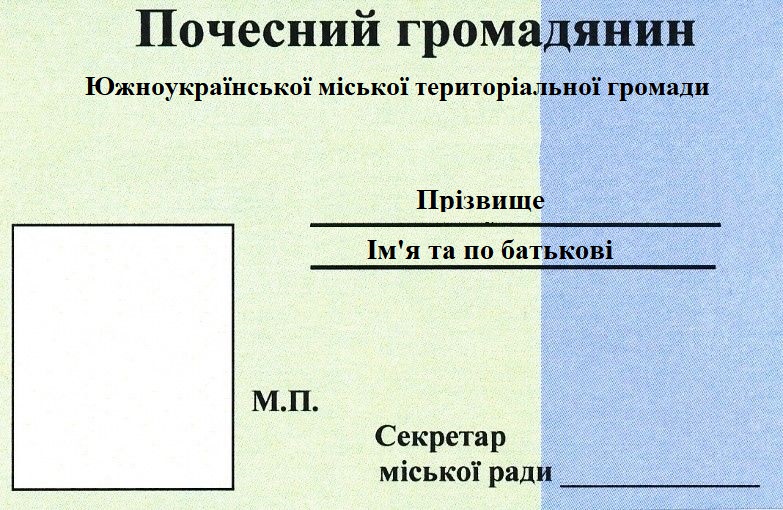 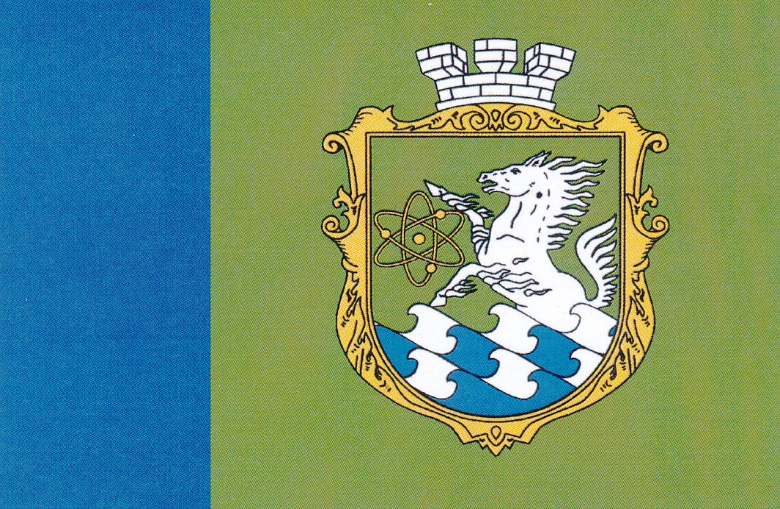                                                                                                         Додаток 2                                                                                                        до Положення  про  звання                                                                                                        «Почесний громадянин                                                                                                         Южноукраїнської    міської                                                                                                        територіальної громади»  Опис  нагрудного знакуНагрудний знак «Почесний громадянин Южноукраїнської міської територіальної громади» є додатковим атрибутом до посвідчення. Нагрудний знак  недійсний  без наявності посвідчення.Нагрудний знак «Почесний громадянин Южноукраїнської міської територіальної громади» розміром 30х30 мм повторює прапор міста в мініатюрі, затверджений рішенням міської ради від 26.11.2022р. № 81 «Про затвердження Положення про прапор міста».                                                                                                                                   Додаток 3                                                                                                             до Положення  про  звання                                                                                                             «Почесний громадянин                                                                                                              Южноукраїнської    міської                                                                                                             територіальної громади»  Опис  стрічки ПочестіСтрічка Почесті «Почесний громадянин» є додатковим атрибутом до посвідчення. Стрічка Почесті недійсна без наявності посвідчення.Стрічка Почесті розміром 2000*120 мм синього кольору з зображенням гербу                                               м .Южноукраїнська  та  написом «Почесний громадянин» золотистими літерами.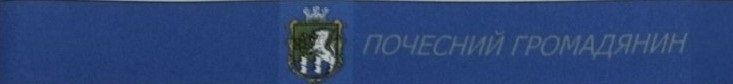 